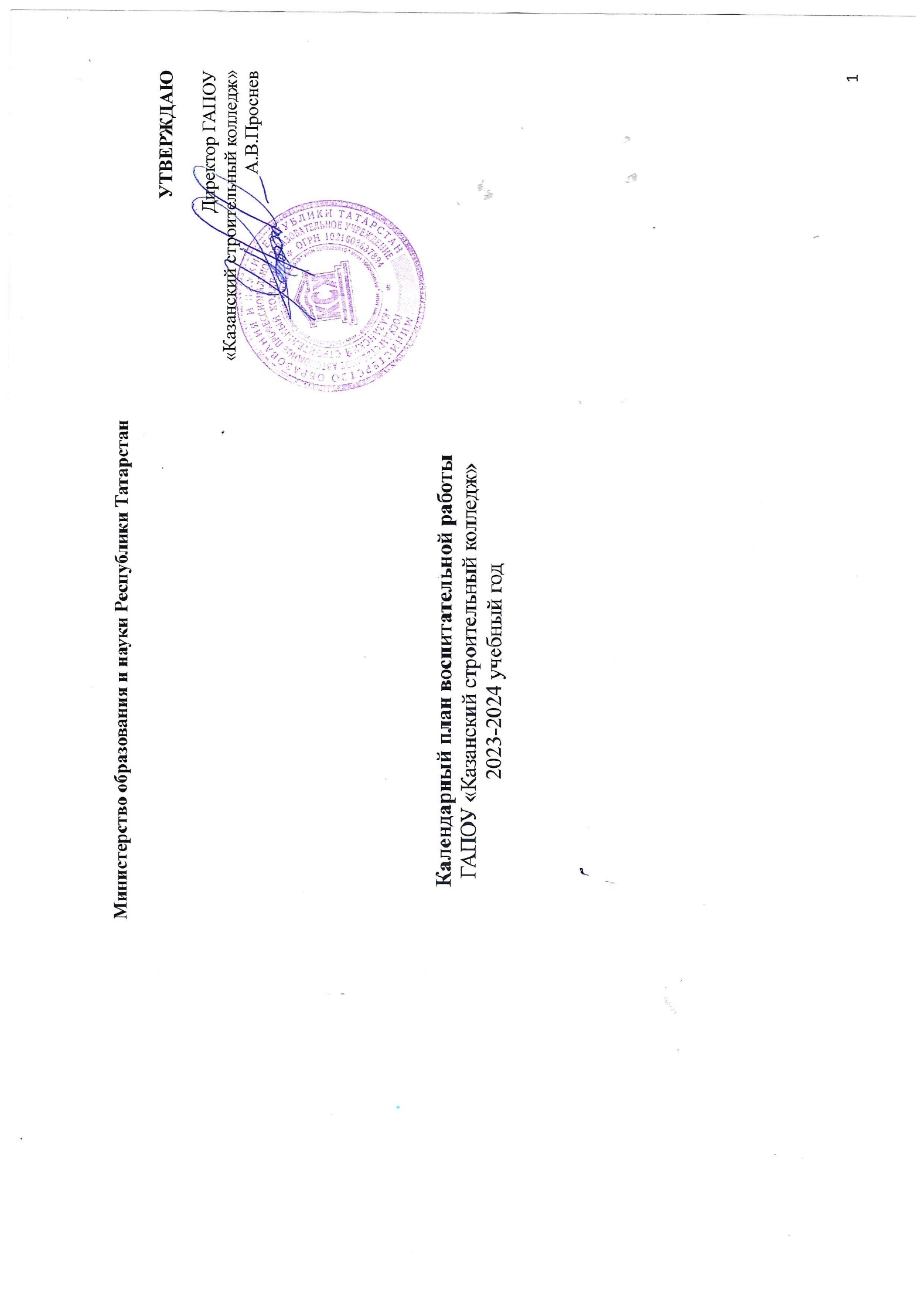 Согласно Федеральному закону «Об образовании» от 29.12.2012 г. № 273-ФЗ (в ред. Федерального закона от 31.07.2020 г. № 304-ФЗ) «воспитание – деятельность, направленная на развитие личности, создание условий для самоопределения и социализации обучающихся на основе социокультурных, духовно-нравственных ценностей и принятых в российском обществе правил и норм поведения в интересах человека, семьи, общества и государства, формирование у обучающихся чувства патриотизма, гражданственности, уважения к памяти защитников Отечества и подвигам Героев Отечества, закону и правопорядку, человеку труда и старшему поколению, взаимного уважения, бережного отношения к культурному наследию и традициям многонационального народа Российской Федерации, природе и окружающей среде».  В ходе планирования воспитательной деятельности учитываются Личностные результаты реализации программы воспитания:  А также в ходе планирования воспитательной деятельности учитывается воспитательный потенциал участия студентов в мероприятиях, проектах, конкурсах, акциях, проводимых на уровне Российской Федерации, в том числе: «Россия – страна возможностей» https://rsv.ru/; «Большая перемена» https://bolshayaperemena.online/; «Лидеры России» https://лидерыроссии.рф/;«Мы Вместе» (волонтерство) https://onf.ru; отраслевые конкурсы профессионального мастерства; движения «Ворлдскиллс Россия»; движения «Абилимпикс»; субъектов Российской Федерации (в соответствии с утвержденным региональным планом значимых мероприятий), а также отраслевые профессионально значимые события и праздники.КАЛЕНДАРНЫЙ ПЛАН ВОСПИТАТЕЛЬНОЙ РАБОТЫ КОЛЛЕДЖА НА 2023-2024 УЧЕБНЫЙ ГОДЛичностные результаты реализации программы воспитания (дескрипторы)Код личностных результатов 
реализации 
программы 
воспитанияОсознающий себя гражданином и защитником великой страныЛР 1Проявляющий активную гражданскую позицию, демонстрирующий приверженность принципам честности, порядочности, открытости, экономически активный и участвующий в студенческом и территориальном самоуправлении, в том числе на условиях добровольчества, продуктивно взаимодействующий и участвующий в деятельности общественных организацийЛР 2Соблюдающий нормы правопорядка, следующий идеалам гражданского общества, обеспечения безопасности, прав и свобод граждан России. Лояльный к установкам и проявлениям представителей субкультур, отличающий их от групп с деструктивным и девиантным поведением. Демонстрирующий неприятие и предупреждающий социально опасное поведение окружающихЛР 3Проявляющий и демонстрирующий уважение к людям труда, осознающий ценность собственного труда. Стремящийся к формированию в сетевой среде личностно и профессионального конструктивного «цифрового следа»ЛР 4Демонстрирующий приверженность к родной культуре, исторической памяти на основе любви к Родине, родному народу, малой родине, принятию традиционных ценностей многонационального народа РоссииЛР 5Проявляющий уважение к людям старшего поколения и готовность к участию в социальной поддержке и волонтерских движенияхЛР 6Осознающий приоритетную ценность личности человека; уважающий собственную и чужую уникальность в различных ситуациях, во всех формах и видах деятельности.ЛР 7Проявляющий и демонстрирующий уважение к представителям различных этнокультурных, социальных, конфессиональных и иных групп. Сопричастный к сохранению, преумножению и трансляции культурных традиций и ценностей многонационального российского государстваЛР 8Соблюдающий и пропагандирующий правила здорового и безопасного образа жизни, спорта; предупреждающий либо преодолевающий зависимости от алкоголя, табака, психоактивных веществ, азартных игр и т.д. Сохраняющий психологическую устойчивость в ситуативно сложных или стремительно меняющихся ситуацияхЛР 9Заботящийся о защите окружающей среды, собственной и чужой безопасности, в том числе цифровойЛР 10Проявляющий уважение к эстетическим ценностям, обладающий основами эстетической культурыЛР 11Принимающий семейные ценности, готовый к созданию семьи и воспитанию детей; демонстрирующий неприятие насилия в семье, ухода от родительской ответственности, отказа от отношений со своими детьми и их финансового содержанияЛР 12Личностные результатыреализации программы воспитания, определенные отраслевыми требованиями 
к деловым качествам личностиЛичностные результатыреализации программы воспитания, определенные отраслевыми требованиями 
к деловым качествам личностиСпособный при взаимодействии с другими людьми достигать поставленных целей, стремящийся к формированию в строительной отрасли и системе жилищно-коммунального хозяйства личностного роста как профессионалаЛР13Способный ставить перед собой цели под для решения возникающих профессиональных задач, подбирать способы решения и средства развития, в том числе с использованием информационных технологий; ЛР14Содействующий формированию положительного образа и поддержанию престижа своей профессииЛР15Способный искать и находить необходимую информацию используя разнообразные технологии ее поиска, для решения возникающих в процессе производственной деятельности проблем при строительстве и эксплуатации объектов капитального строительства; ЛР 16 Способный выдвигать альтернативные варианты действий с целью выработки новых оптимальных алгоритмов; позиционирующий себя в сети как результативный и привлекательный участник трудовых отношений.ЛР 17Дата памятного событияСодержание и формы 
деятельностиУчастникиМесто 
проведенияОтветственныеКоды ЛР  СЕНТЯБРЬСЕНТЯБРЬСЕНТЯБРЬСЕНТЯБРЬСЕНТЯБРЬСЕНТЯБРЬ2 - 6Вклад российских ученых в развитие технической механики. (20 мин 1 пары)2 курсСЗС, МВ, СТ, СДАудитория 107Преподаватель технической механики Школьникова РМ.ЛР 14-ЛР 164ЕН ИнформатикаТема урока - Информатика в профессиональной деятельности.диспут на тему «Цифровая этика»Группа ДОУ 9-213-414Преподаватель Р.В.МихайловаЛР45ОУД «Информатика» Тема урока Введение. Информационная деятельность человека.Беседа на тему «Цифровая этика»Группа ДОУ 9-113-414Преподаватель Р.В.МихайловаЛР415МДК 02.01 Тема урока Этапы исторического развития архивного дела в России в IX-XX вв.  День секретаря – рассказ о влиянии тоталитарного режима на управление архивным делом и делопроизводством.  Группа ДОУ 9-21Группа ДОУ 9-113-414Преподаватель Р.В.МихайловаЛР 7, 8, 156  6 сентября 1955 г Указ Президиума Верховного Совета СССР «Об установлении ежегодного праздника «Дня строителя» (дискуссия)2 курс группы ОР-9-2Б, ОР-9-2А1.2.71-6Преподаватель Попова М.С.Сидорова Е.И.ЛР.15ЛР.134Роль математики в науке и технике. Роль Российских математиков в развитии науки1 курсСк-9-15Аудитория 107Преподаватель математики Школьникова Р.М.ЛР 14; ЛР 167Семинар, приуроченный к дате создания Первой государственной инструкции по определению площадей и порядку их описанияГК-9-312-27Емельянова Н.А., преподаватель профессиональных модулейЛР13 	2Нобелевские и Абелевские российские лауреаты в математике(20 мин)2 курсС-9-23С-11-17ДОУ-9-21Аудитория 107Преподаватель математики Школьникова Р.М.ЛР 14; ЛР 168Викторина по русскому языку Международный день распространения   грамотности 1курс,гр.С 9-13.Аудитория 29Халиуллина Н.Ф., преподаватель русского языка,Л1,Л2.9МДК 01.01 Документационное обеспечение управления Тема: Общая характеристика документационного обеспечения управления – сообщения «Ученые в документоведении», «История развития делопроизводства» «Возникновение и развитие школы документоведения и делопроизводства»Группа ДОУ-9-213-404Преподаватель О.В. ЦаревинаЛР 4, 5, 11, 13-15, 1710День строителя План занятия:- история профессии- знаменитые строители- памятники строителям- загадки и стихи про строителейОС9-3АБ МДК07.01Каб.3/213 (15 мин от пары МДК по расписанию)Преподаватель спец.дисципдин Ковалева М.А.ЛР1,2,4,13,15,161212 сентября 1947 г.  начало строительства сталинских высоток было приурочено к 800-летию основания Москвы – в проект входило восемь величественных небоскребов, по одному за каждое столетие (беседа)2 курсГруппа ОР-9-2БОР-9-21.2.71-6Преподаватель Попова М.С.Сидорова Е.И.ЛР.14ЛР.1712ОП.11 Кадровое делопроизводство Тема урока – Организация кадровой службы. День кадровика – сообщения «История профессионального праздника»Группа ДОУ 9-313-404Преподаватель О.В. ЦаревинаЛР  13-15, 1713 Экскурсия на предприятие. Дискуссия на тему: «Ознакомление с доставкой и хранением  инертных материалов»СТ 9-31МДК 01.02 р.3ООО «Казанский ДСК»Абдулхакова А.Ф ЛР-14ЛР-15ЛР-1613День создания пункта ГГС «Чингиз»3-4 курсаудитория 2-27Преподаватели Прохорова Т. В., Азизов Р. Х., Бадртдинова Э. Р., Яковлева Н. А.ЛР1513День программистаПлан занятия:-- история праздника- кто такой программист?- значимость профессии- интересные даты, связанные с программированиемСВ9-2ИнформатикаКаб.1/301 (15 мин от пары по расписанию)Преподаватель Ковалева М.А., Любимова И.Г.ЛР4,10,16,18,20,2116День секретаря в России План занятия:- зарождение и становление секретарской службы в дореволюционной России.- роль секретарей в советских учреждениях и постсоветский период-- традиции праздника секретаряДОУ-9-21МДК 01.03Каб.3/415 (15 мин от пары МДК  по расписанию)Преподаватель общепрофессиональных дисциплин и междисциплинарного курсаЛюбимова И.Г.Л1,4,5,8,13,14,15,1716МДК 01.03 Организация секретарского обслуживания Тема урока «Ведение телефонных переговоров». День секретаря - сообщения «История и традиции праздникаГруппа ДОУ 9-313-404Преподаватель О.В. ЦаревинаЛР 13-15, 1725День машиностроителя План занятия:- история машиностроения- машиностроение в Татарстане- КАМАЗ СВ9-2 МДК02.01Каб.3/213 (15 мин от пары МДК по расписанию)Преподаватель спец.дисципдин Ковалева М.А.ЛР1,2,4,13,14,16,1927Всемирный день туризма4 курс (ЛД-9-41)   Ауд.  314Малыгина А.С.ЛР 1730  День интернета в России1 и 2 курс1 корпус 307 кабинетПреподаватель информатики Забирова С.И.ЛР 4, ЛР 14, ЛР 1631МДК 01.01 Документационное обеспечение управления Тема урока - Организация работы с документами. День издания Вестника ВНИИДАД -сообщенияГруппа ДОУ 9-313-404Преподаватель О.В. ЦаревинаЛР 4, 5, 11, 13-15, 171-31УП 01, ПП 01. 2022 год цифровизации в РТ: Информационные технологии в делопроизводствеГруппа ДОУ 9-31ОрганизацииПреподаватель О.В. ЦаревинаЛР 13-15, 17в течении сентябряКи́жский пого́ст — архитектурный ансамбль в составе Государственного историко-архитектурного музея «Кижи», состоящий из двух церквей и колокольни построенный XVIII—XIX веков. Объект всемирного наследия ЮНЕСКО в России. Урок дискуссия.2 курс1 курсАудитория 36Аудитория 38Преподаватель МДК 01.01. Р2 Фатхиева И.М.Убанеева В.М.Шафигуллина С.К.ЛР 15ОКТЯБРЬОКТЯБРЬОКТЯБРЬОКТЯБРЬОКТЯБРЬОКТЯБРЬ8Международный день борьбы с природными катастрофами и катаклизмами (дискуссия)4 курс С9-42, С-9-435 курс КС 9-51Аудитория 2-32Преподаватель Гильманова А.Р.ЛР16, ЛР171-10Олимпийская символика- урок –викторина1 курсСпортивный залПреподаватели ФК:
Вахонин Е.К.,
Морев С.Б.,
Семенов В.А.
Гатиятов З.Р.ЛР 9, Л112Всемирный день архитектора.Урок дискуссия. 3 курс2 курсАудитория 36Аудитория 38Преподаватель МДК 01.01. Р2 Фатхиева И.М.Убанеева В.М.Шафигуллина С.К.ЛР 16 В теченииоктябряСтроительство Шу́ховской бáшни в 1919—1922 годах по проекту архитектора и изобретателя Владимира Шухова. Урок дискуссия.3 курс2 курсАудитория 35Преподаватель МДК 01.01. Р3 Ефимова О.Н.ЛР 1412ОП.11 Кадровое делопроизводство Тема урока – Организация кадровой службы. День кадровика – сообщения «История профессионального праздника»Группа ДОУ 9-313-404Преподаватель О.В. ЦаревинаЛР  13-15, 1713День памяти Чарльза Дженкса. Знакомство с творчеством ландшафтного дизайнера Чарльза Дженкса. Выполнение презентаций в рамках дисциплины Информационные технологии в профессиональной деятельности 2 курсАудитория 1-301Преподаватель спец.дисциплин и профессиональных модулей Савченко Т.АЛР 11, ЛР14, ЛР 16, ЛР1713День памяти Чарльза Дженкса. Знакомство с творчеством ландшафтного дизайнера Чарльза Дженкса. Просмотр художественного фильма и презентаций проектов дизайнера в рамках МДК 03.014 КУРСАудитория 3-307Преподаватель спец.дисциплин и профессиональных модулей Савченко Т.АР 11, ЛР14, ЛР 16, ЛР17Л14Всемирный день стандартизации (World Standards Day)Лекция на тему: «История и традиции праздника»СТ 9-31МДК 05.01Аудитория 2-26(15 мин пары)Абдулхакова А.Ф ЛР-13, ЛР-14, ЛР-1518Образование Ассоциации производителей посадочного материала 3 курсАудитория 3-307Преподаватель спец.дисциплин и профессиональных модулей Савченко Т.АЛР 5, ЛР 8,ЛР 11,ЛР14,ЛР 16, ЛР1721День цемента.  Лекция на тему:  «История праздника, традиции и чем знаменателен день»СТ 9-31МДК 01.02 р.3Аудитория 2-26(15 мин пары)Абдулхакова А.Ф ЛР-14ЛР-15ЛР-1627Мичурин Иван Владимирович - знаменитый биолог - селекционер, создатель многих современных сортов плодово-ягодных культур2 курс (ЛД-9-21)Ауд.  314Малыгина А.С.ЛР 4 , ЛР1627МДК 02.02 Тема урока - Понятие об архиве. К Дню бабушки и дедушки – Практикум «Как построить генеалогическое древо»Группа ДОУ 9-313-414Преподаватель Р.В.МихайловаЛР 5, 6НОЯБРЬНОЯБРЬНОЯБРЬНОЯБРЬНОЯБРЬНОЯБРЬ4День народного единстваВиртуальная экскурсия по ВДНХ г.Москва в рамках дисциплины Основы садово-паркового искусства и МДК 01.013 курсАудитория 3-307Преподаватель спец.дисциплин и профессиональных модулей Савченко Т.АЛР 5, ЛР 8,ЛР 11,ЛР14,ЛР 16, ЛР175День материУрок-концерт (декламация стихов о маме, заслушивание музыкальных композиций, подготовленных студентами)1курсы: СП-9-1,ОС-9-1, ОР-9-1А, мамы студентов.аудитория    3-411 Преподаватель Богданова Гульнара Аухатовна ЛР6, ЛР8, ЛР 126Прянишников Дмитрий Николаевич — русский агрохимик, биохимик и физиолог растений3 курс (ЛД-9-31)Ауд.  314Малыгина А.С.ЛР 48М.В.Ломоносов- эпоха в истории российской науки (8 ноября день рождения Ломоносова) викторинаСтуденты 1 курса КСКI-407, 406Преподаватель Плотникова Т.П., Хайбуллова А.И.ЛР516Всероссийский день проектировщика. Урок дискуссия.4 курс3 курсАудитория 31Аудитория 33Аудитория 106Преподаватель МДК 01.02. Стрельникова Т.Л.Ефимова О.Н. Спирина Н.Г.ЛР 171-10Акция «Письмо в бессмертный полк»Комбинированный урок 1курсы: ЗИО-9-11, ЛД-9-11, ДОУ-9-11. аудитория    3-408Преподаватель Никольская Любовь АлександровнаЛР6, ЛР8, ЛР 12, 11День экономиста.  Лекция на тему: «История и традиции праздника»СТ 9-41Экономика организацииАудитория 2-26(15 мин от пары по расписанию)Абдулхакова А.Ф ЛР 2ЛР 416 Всероссийский день проектировщика   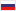 Лекция на тему: «История и традиции праздника»СТ 9-41МДК 01.02 р.3Аудитория 2-26(15 мин от пары по расписанию)Абдулхакова А.Ф ЛР-14ЛР-15ЛР-1619День работника стекольной промышленности. Лекция на тему: «История и традиции праздника»СТ 9-21МДК 01.02 р.1Аудитория 2-26(15 мин от пары по расписанию)Абдулхакова А.Ф ЛР-14ЛР-15ЛР-1619311 лет со дня рождения ученого, философа М.В. Ломоносова (19 ноября 1711 г. р.) «Первые основания металлургии или рудных дел» и «О слоях земных» называют началом русской научной геологии. Первые русские пособия по горному делу. В них ученый первым в мире дал обоснованное понятие о рудных жилах и об их возрасте.  (дискуссия, практическая работа) 2 курсГруппа ОР-9-2БОР-9-2А1.2.71-6Преподаватель Попова М.С.Сидорова Е.И.ЛР.16ЛР.14ЛР.1721«История создания реактивного движения в России» (Русские ученые и конструкторы)СЗС, СТ, ГК – 1 курс1-201Сергейчева Т.А.ЛР525Вавилов Николай Иванович - 
выдающийся русский ученый, ботаник, агроном, генетик, селекционер.2 курс (ЛД-9-21)Ауд.  314Малыгина А.С.ЛР 4 , ЛР1627День оценщикаЗИО-11-232-3Преподаватель Кирюшина Р.Р.ЛР14, ЛР1530 Международный день защиты информации1 и 2 курс1 корпус 307 кабинетПреподаватель информатики Забирова С.И.ЛР 4, ЛР 14, ЛР 1611 День экономиста. Лекция на тему: «История и традиции праздника»ГК 11-32, ГК 9-41,ЗИО 11-23,ДОУ 9-21, СД 9-453-304Фасахутдинова З,М.ЛР4, ЛР 8, ЛР 14,ЛР 1522ОГСЭ. 05. Психология общения Тема урока Проявление индивидуальныхособенностей личности вделовом общении. - День психолога, Всемирный день психического здоровья – сообщения «История и традиции праздника», «Молодежь и психическое здоровье в изменяющемся мире», «Как сохранить психическое здоровье?»С-9-32, С-9-333-404Преподаватель О.В. ЦаревинаЛР 7, 12, 1322ОГСЭ. 03. Психология общения Тема урока - Проявление индивидуальныхособенностей личности вделовом общении -День психолога, Всемирный день психического здоровья – сообщения «История и традиции праздника», «Молодежь и психическое здоровье в изменяющемся мире», «Как сохранить психическое здоровье?»СД-9-253-404Преподаватель О.В. ЦаревинаЛР 7, 12, 1322ОГСЭ. 05. Психология общения Тема урока - Общение и индивидуальные особенности человека-День психолога, Всемирный день психического здоровья – сообщения «История и традиции праздника», «Молодежь и психическое здоровье в изменяющемся мире», «Как сохранить психическое здоровье?»МВ-9-313-404Преподаватель О.В. ЦаревинаЛР 7, 12, 1322ОГСЭ. 03. Психология общения тема урока - Общение и индивидуальные особенности человека -День психолога, Всемирный день психического здоровья – сообщения «История и традиции праздника», «Молодежь и психическое здоровье в изменяющемся мире», «Как сохранить психическое здоровье?»Б-11-133-404Преподаватель О.В. ЦаревинаЛР 1,2,3,4,5,6,7,8,9,11,1222ОГСЭ. 07. Психология общения Тема урока - Общение и индивидуальные особенности человека - День психолога, Всемирный день психического здоровья – сообщения «История и традиции праздника», «Молодежь и психическое здоровье в изменяющемся мире», «Как сохранить психическое здоровье?»ГК-9-213-404Преподаватель О.В. ЦаревинаЛР 4, 8,11,13ДЕКАБРЬДЕКАБРЬДЕКАБРЬДЕКАБРЬДЕКАБРЬДЕКАБРЬ1Виртуальный квест «По следам Н.И. Лобачевского», урок-игра 1курс: С 9-11, ДОУ 9-11, СТ 9-11, ГК 9-11, ЗИО 9-12, ОС 9-1, ОР 9-1а2 курс : ОС 9-2а, ОС 9-2б, ОР 9-2а, ОР 9-2б1-408Захарова А.О.ЛР 14, ЛР 161-10Татарстан – Родина моя (урок виртуальная экскурсия)группы1-2-3 курсы3-4063-1093-313Преподаватели татарского языка:Рахимова М.С.Тимереева А.В.Зиннатуллина Э.Р.Л1, Л5, Л63День неизвестного солдата История праздника. Традиции праздника. Поисковое движение в России. Урок – дискуссия (защита проектов)Все группы Аудитория 3-403, 3-116, 1-101Преподаватели истории Воронина О.А., Шарафутдинова З.Ш., Габдрахманова Ж.А.Л1-Л64 День защиты Российской информатики1 и 2 курс1 корпус 307 кабинетПреподаватель информатики Забирова С.И.ЛР 4, ЛР 14, ЛР 165Международный день почв3,4 курс(ЛД-9-31, ЛД-9-41, КС-11-46, КС-11-41)Ауд.  314Малыгина А.С.ЛР107Международный день инвалидов(Мероприятие Доброта спасет мир)2 курс Ш2а, Ш2б,С2, Л2АудиторияСоциальный педагог Емелина М.В.ЛР-129Современный геройКто такой современный герой? Героями рождаются или становятся? Урок- дискуссия (Защита проектов)Все группыАудитория 3-403, 3-116, 1-101  Преподаватели истории Воронина О.А., Шарафутдинова З.Ш., Габдрахманова Ж.А.ЛР1-ЛР612День конституции Российской Федерации История праздника. Важные статьи конституцииУрок – дискуссия Все группы Аудитория 411Преподаватель Муртазина Э.Ф.ЛР1-ЛР614День информатики в России (4 декабря 1948г – зарегистрирован первый в России проект компьютера)Виртуальная экскурсия - фильмГруппы 1,2 курсаАуд 308преподаватель информатики Алиева Э.Р.ЛР 4; ЛР 14; ЛР 1622День энергетика. Лекция на тему: «История и традиции праздника»СТ 9-41 Охрана трудаАудитория 2-26(15 мин пары)Абдулхакова А.Ф ЛР15ЛР162323 декабря 1916 года (5 января 1917 года по новому стилю) 111-летний юбилей отмечает Дворцовый мост, перекинутый через реку Большую Неву между Дворцовой площадью и стрелкой Васильевского острова (дискуссия)2 курсГруппа ОР-9-2БОР-9-2А1.2.71-6Преподаватель Попова М.С.Сидорова Е.И.ЛР.15ЛР.14ЛР.17ЛР.13ЯНВАРЬЯНВАРЬЯНВАРЬЯНВАРЬЯНВАРЬЯНВАРЬ25День российского студенчестваИстория. Традиции. Урок- дискуссия Все группыАудитория 414Преподаватель  Муртазина Э,Ф..Л1-Л626ОП «Информационные технологии» Тема урока - Работа с папками, файлами: сбор, размещение, хранение, накопление, преобразование и передача данных День снятия блокады Ленинграда – презентация на тему «Охрана памятников и архивных ценностей в блокадном Ленинграде».Группа ДОУ 9-213-414Преподаватель Р.В.МихайловаЛР15, ЛР 1727День снятия блокады Ленинграда4 курс КС11-46Аудитория 2-32Преподаватель Гильманова А.Р.ЛР16, ЛР1727 Д.И.Менделеев и его фундаментальное открытие. (День рождения Менделеева 27 января). КонференцияСтуденты 1 курса КСКI-407, 406Преподаватели Плотникова Т.П., Хайбуллова А.И.ЛР529 Международный день без интернета1 и 2 курс1 корпус 307 кабинетПреподаватель информатики Забирова С.И.ЛР 4, ЛР 14, ЛР 16ФЕВРАЛЬФЕВРАЛЬФЕВРАЛЬФЕВРАЛЬФЕВРАЛЬФЕВРАЛЬ2ОУД Информатика Тема урока -Использование систем проверки орфографии и грамматики. Диктант  ко Дню борьбы с ненормативной лексикойГруппа ДОУ 9-113-414Преподаватель Р.В.МихайловаЛР  1707 День безопасного интернета1 и 2 курс1 корпус 307 кабинетПреподаватель информатики Забирова С.И.ЛР 4, ЛР 14, ЛР 1614День компьютерщикаПлан занятия:-- история праздникаСВ9-1, СВ9-2ИнформатикаКаб.1/301 (15 мин от пары по расписанию)Преподаватель Ковалева М.А., Любимова И.Г.ЛР4,10,16,18,20,2121День работников землеустроительной и картографо- геодезической службыГК-9-312-3Преподаватель Кирюшина Р.Р.ЛР14, ЛР1522МДК 02.02 Тема урока - Понятие об архиве. День защитников Отечества. Практикум «Как построить генеалогическое древо»Группа ДОУ 9-213-414Преподаватель Р.В.МихайловаЛР 5, 65-15145 лет со дня рождения Гаяза Исхаки, писателя (1878 – 1954) Урок семинар1-2 курсыВсе группы3-4063-1093-313Преподаватели татарского языка:Рахимова М.С.Тимереева А.В.Шарипова А.АЛ1, Л528День IT-специалиста (неофициальный праздник в честь создания сетевого кабеля 28 февраля)Виртуальная экскурсия - фильмГруппы 1,2 курсаАуд 308преподаватель информатики Алиева Э.Р.ЛР 4; ЛР 14; ЛР 163 февраля-Всемирный день борьбы с ненормативной лексикойПлан занятия: /презентация/-чем продиктовано намерение   отмечать Всемирный день борьбы с ненормативной лексикой в   России?-нецензурные слова, ненормативная этика-понимание свободы слова как вседозволенности в выборе средств   выражения- берестяная грамота XII века-историческая справка во времена Алексея Романова.-что относится к ненормативной лексике-сквернословие в России по юридическим законам в наши дни -как употребление нецензурных выражений приравнивается к мелкому хулиганству.ДОУ-9-21ОП 06Каб.3/415 (15 мин от пары ОП по расписанию)Преподаватель общепрофессиональных дисциплин и междисциплинарного курсаЛюбимова И.Г.ЛР1.3,7,11,13,1414День компьютерщикаПлан занятия:-- история праздникаСВ9-1, СВ9-2ИнформатикаКаб.1/301 (15 мин от пары по расписанию)Преподаватель Ковалева М.А., Любимова И.Г.ЛР4,10,16,18,20,21в течении февраляКазанский государственный цирк был построен в 1967 году по уникальному проекту «Татгражданпроекта». Урок дискуссия.2 курс1 курсАудитория 36Аудитория 38Преподаватель МДК 01.01. Р2 Фатхиева И.М.Убанеева В.М.Шафигуллина С.К.ЛР 13МАРТМАРТМАРТМАРТМАРТМАРТ1Василий Васильевич Докучаев — русский геолог и почвовед, профессор минералогии и кристаллографии 3 курс (ЛД-9-31)Ауд.  314Малыгина А.С.ЛР 161Вычисление размеров земного эллипсоида проф. Ф.Н.Красовским в 1946г.Отсчитывание абсолютных отметок в Российской Федерации от нуля Кронштадтского футштока.КС-9-21, МВ-9-212-30Преподаватель Мифтахова Эльвира ИльдусовнаЛР 13, ЛР 14, ЛР 15, ЛР 16, ЛР 17.1 Российские геологи Н.И.Прохоров, П.А.Земятченский и Н.Н.Иванов, как организаторы в Ленинграде Дорожно-исследовательского бюро, в котором проводились исследования грунтов и осадочных пород. Лекция.Гк-9-21, КС-9-21, С-9-22, С-9-23, С-11-17, СД-9-25КСК,2-30Преподаватель Мифтахова Эльвира ИльдусовнаЛР13, ЛР14, ЛР15, ЛР 16.10 Международный день архивовПлан занятия:- история профессии «Архивариус»- великие деятели архивного дела В. Цаплин-профессиограмма «Архивариус»- отраслевые журналы- памятникДОУ-9-21МДК 02.02Каб.3/415 (15 мин от пары МДК  по расписанию)Преподаватель общепрофессиональных дисциплин и междисциплинарного курсаЛюбимова И.Г.ЛР1,4,5,8,11,13,14,15,1710МДК 02.04 Обеспечение сохранности документов Тема урока – Основы консервации и реставрации документов. День архивов – Защита проектов «Реставрация – вчера, сегодня, завтра»Группа ДОУ 9-313-404Преподаватель О.В. ЦаревинаЛР 13-15, 1710МДК 01.01 Современная организация делопроизводства День рождения Всесоюзного научно-исследовательского институт документоведения и архивного дела (ВНИИДАД). – Практикум –Изучение сайта ВНИИДАДГруппа ДОУ-9-213-404Преподаватель О.В. ЦаревинаЛР 4, 5, 11, 13-15, 1712 День свободы слова в  интернете1 и 2 курс1 корпус 307 кабинетПреподаватель информатики Забирова С.И.ЛР 4, ЛР 14, ЛР 1613День геодезии  и картографииКС-9-21, МВ-9-212-30Мифтахова Э.И.ЛР 13, ЛР 14, ЛР 15, ЛР 16, ЛР 17.13День геодезии и картографии2 курс ЛД 9-211 корпус 307 кабинетПреподаватель информатики Забирова С.И.ЛР 4, ЛР 14, ЛР 1615День геодезии и картографии (13 марта)3 курсаудитория 2-27Преподаватель Прохорова Т. В.ЛР1515День геодезии и картографииС-11-17, С-9-22, С-9-232-3Преподаватель Кирюшина Р.Р.ЛР16, ЛР1715Семинар, приуроченный к дате утверждения нового Приказа Росреестра об установлении формы технического плана и требований к его подготовкеГК-9-41, ГК-11-32, ЗИО-9-31, ЗИО-9-322-27Емельянова Н.А., преподаватель ЛР 1315ОП «Экономика организации» Тема урока - Цена и ценообразование. День защиты потребителя – решение кейс-задачГруппа ДОУ 9-313-414Преподаватель Р.В.МихайловаЛР  25-15Россия в Олимпийском движении- урок-деловая игра2 курсСпортивный залПреподаватели ФК:
Вахонин Е.К.,
Морев С.Б.,
Семенов В.А.
Гатиятов З.Р.ЛР 9, ЛР 1118День воссоединения Крыма с Россией3 курс ( ЛД-9-31)Ауд.  314Малыгина А.С.ЛР 16В течении мартаРождение железобетона 1849-1850 гг. Урок дискуссия.2 курс1 курсАудитория 21Преподаватель МДК 01.01. Р1 Хитева Р.А.ЛР 15АПРЕЛЬАПРЕЛЬАПРЕЛЬАПРЕЛЬАПРЕЛЬАПРЕЛЬ8День сметчика в России (дискуссия)3 курс С-9-32, С-9-33Аудитория 2-32Преподаватель Гильманова А.Р.ЛР16, ЛР1710МДК 02.03 Тема урока - НИР с использованием архивных документов. День архивов - Защита исследовательских работ  по документам архиваГруппа ДОУ 9-21Конференц-зал 3-204Преподаватель Р.В.МихайловаЛР 7, 8, 155-20Правила здорового образа жизни. Урок-семинар3 курс- апрельАудиторияПреподаватели ФК:
Вахонин Е.К.,
Морев С.Б.,
Семенов В.А.
Гатиятов З.Р.ЛР 9, Л1112День космонавтики Виртуальная экскурсия по Космопарку г.Москва в рамках дисциплины МДК 01.013 курсыАудитория 3-307Преподаватель спец.дисциплин и профессиональных модулей Савченко Т.АЛР1, ЛР 5, ЛР 11, ЛР14, ЛР 16, ЛР1723День английского языка (день рождения Уильяма Шекспира)СТ-9-11, ЛД-9-11, ДОУ-9-11, ОР-9-1, С-9-14, СВ-9-1, Б-11-13 , СП-9-1Аудитория 2-37Преподаватель английского языка Гиматдинова А.А.ЛР 1125«А.С.Попов создатель радио»СЗС, СТ, ГК – 1 курс1-201Преподаватель Сергейчева Т.А.ЛР526 День сметчика. Дискуссия на тему: Профессия сметчик- плюсы и минусы»ГК 11-32, ГК 9-41, СД 9-45,МВ9-41,МВ9-313-304Фасахутдинова З,М.ЛР4, ЛР 8, ЛР 14,ЛР 1526День сметчика. Лекция на тему: «История и традиции праздника»СТ 9-41Экономика организацииАудитория 2-26(15 мин от пары по расписанию)Абдулхакова А.Ф ЛР-2, ЛР-427Международный День секретаря План занятия:- история праздника- 7 секретарей, которые стали знаменитыми - страны, отмечающие день секретаря- популярность профессии секретаря- песня о секретаряхДОУ-9-21МДК 01.03Каб.3/415 (15 мин от пары МДК  по расписанию)Преподаватель общепрофессиональных дисциплин и междисциплинарного курсаЛюбимова И.Г.Л1,4,5,8,13,14,15,17МАЙМАЙМАЙМАЙМАЙМАЙ1 ОП 07. Управление персоналом тема урока - Оценка эффективности управления персоналом. Праздник весны и труда -  сообщения -  Нормативно-правовая база РФ по работе с персоналом организацииГруппа ДОУ 9-213-404Преподаватель О.В. Царевина ЛР 2,3, 4, 5, 6, 10, 13-15, 171-8Вклад советских  ученых-математиков в победу (ВОВ)Группа Ск-9-15С-9-23С-11-17ДОУ-9-21Аудитория 107Преподаватель математики Школьникова Р.М.ЛР 4; ЛР 166,7Послевоенное строительство. (ВОВ)(20 мин урока). 2 курсВсе группы СЗС (Тема 3.1) МВ (тема 2,7) СТ (тема 2,5) СД (тема 3.1)Аудитория 107Преподаватель технической механики Школьникова Р.М.ЛР 4; ЛР 158ПП 02. Ко Дню Победы -  Рассекречивание архивов ВОВ (презентация и доклад)Группа ДОУ 9-31Архивы Преподаватель Р.В.МихайловаЛР 4, 5, 10, 149День Победы Выполнение проектов цветников “Цветник победы” в рамках дисциплины МДК 01.012 курсАудитория 3-307Преподаватель спец.дисциплин и профессиональных модулей Савченко Т.АЛР1, ЛР 5, ЛР 11, ЛР14, ЛР 16, ЛР179Экскурсия по Парку Победы г.Казань в рамках дисциплины Основы садово-паркового искусства3 курсАудитория 3-307Преподаватель спец.дисциплин и профессиональных модулей Савченко Т.АЛР1, ЛР 5, ЛР 11, ЛР14, ЛР 16, ЛР179Выполнение проектов выставочных садов “Сад победы” в рамках МДК 03.014 курсАудитория 3-307Преподаватель спец.дисциплин и профессиональных модулей Савченко Т.АЛР1, ЛР 5, ЛР 11, ЛР14, ЛР 16, ЛР1712Неевклидовая геометрия Лобаческого Н.И.(20 мин урока)1 курсС-9-23(Тема 6.1)Аудитория 107Преподаватель математики Школьникова Р.М.ЛР 14; ЛР 1612День охраны здоровья растений2 курс (ЛД-9-21)Ауд.  314Малыгина А.С.ЛР 16 ,ЛР 1718Международный день музеев (дискуссия)2 курс ЗИО 9-21, 221 курс ЗИО 11-13Аудитория 2-32Преподаватель Гильманова А.Р.ЛР16, ЛР1720Всемирный день метрологииПлан занятия - история праздника - наука об измерениях- значение метрологии в жизни- метрология на службе человекаСВ9-2 ОП.07 Допуски и технические измеренияКаб.3/213 (15 мин от пары МДК по расписанию)Преподаватель спец.дисципдин Ковалева М.А.ЛР1,2,4,13,14,16,1920День метрологии.  Лекция на тему: «История и традиции праздника»СТ 9-41МДК 04.01Аудитория 2-26(15 мин пары)Абдулхакова А.Ф ЛР-13, ЛР-15ЛР-16, ЛР-1724Преддипломная практика.  День славянской письменности и культуры – Сайты и журналы по делопроизводству и кадровой работеГруппа ДОУ 9-31ОрганизацииПреподаватель О.В. Царевина ЛР 5,  8, 13, 1724День славянской письменности и культурыУрок-беседа (просмотр подготовленных студентами презентаций)2 курсы: СП-9-2, ОС – 9 -2 А,Б, ОР-9—1А, Баудитория       3-411Преподаватель Богданова Гульнара Аухатовна ЛР 5, ЛР 4, ЛР6, ЛР8, ЛР 1224 День славянской письменности и культуры. Урок - викторина1 курс3-405 (в течение дня 20 минут каждой пары)Преподаватель русского языка Закирова С.Р. ЛР5; ЛР7; ЛР827День сварщика.  Лекция на тему: «История и традиции праздника»СТ 9-31МДК 05.01Аудитория 2-26(15 мин пары)Абдулхакова А.Ф ЛР-13, ЛР-14, ЛР-1527День сварщика в РоссииПлан занятия:- история профессии- знаменитые сварщики- памятники сварщикам- загадки и стихи про сварщиковСВ9-1, СВ9-2, СВ9-3, МДК02.01ОС9-2АБ,  ОС9-3АБ МДК 07.01Каб.3/213 (15 мин от пары МДК по расписанию)Преподаватель спец.дисципдин Ковалева М.А.ЛР1,2,4,13,14,16,195-10Научно-практическая конференция «Мир творчества Цветаевой» декламация стихов, просмотр подготовленных студентами презентаций)1курсы: ЗИО-9-11,ЛД-9-11, ДОУ-9-11. СТ-9-11аудитория       3-408Преподаватель Никольская Любовь АлександровнаЛР 5, ЛР 4, ЛР6, ЛР8, ЛР 12, ИЮНЬИЮНЬИЮНЬИЮНЬИЮНЬИЮНЬ5День эколога (дискуссия)3 курс С-9-32, С9-33Аудитория 2-32Преподаватель Гильманова А.Р.ЛР16, ЛР175День экологических знаний2 курс (С-9-22,С-9-23, ДОУ-9-21)Ауд.  314Малыгина А.С.ЛР 105День эколога Уход за зелеными насаждениями на территории ГАПОУ КСК в рамках МДК 02.01 и 02.023 курстерритория ГАПОУ КСКПреподаватель спец.дисциплин и профессиональных модулей Савченко Т.АЛР 10, ЛР 11, ЛР 16, ЛР17ИЮЛЬИЮЛЬИЮЛЬИЮЛЬИЮЛЬИЮЛЬ03Международный день отказа от пластиковых пакетовФлэш-моб отказ от их использования пластиковых пакетов в пользу альтернативных вариантов: бумажных пакетов, текстильных эко-сумок.СТ 9-21МДК 01.02 р.1Аудитория 2-26(15 мин от пары по расписанию)Абдулхакова А.Ф ЛР-14, ЛР-15ЛР-1616  День металлурга (дискуссия, практическая работа)1 курсгруппа ОС-11-13-109Преподаватель – Спирина Надежда ГеоргиевнаЛР15, ЛР14, ЛР17, ЛР1325День бетонщика.  Лекция на тему: «История и традиции праздника»СТ 9-21МДК 01.02 р.2Аудитория 2-26(15 мин от пары по расписанию)Абдулхакова А.Ф ЛР-14, ЛР-15ЛР-16АВГУСТАВГУСТАВГУСТАВГУСТАВГУСТАВГУСТ28 августа День шахтера.(дискуссия)1 курсгруппа ОС-11-13-109Преподаватель – Спирина Надежда ГеоргиевнаЛР15, ЛР13